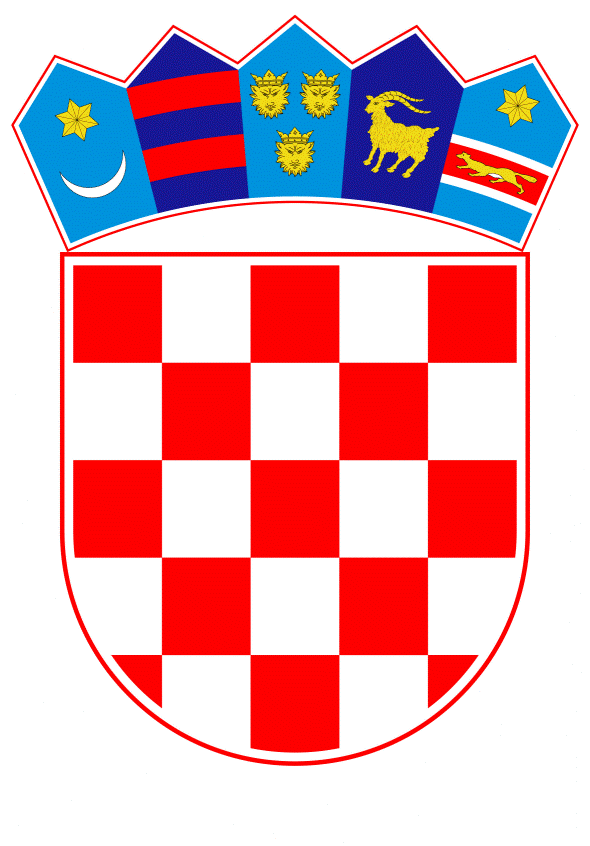 VLADA REPUBLIKE HRVATSKEZagreb, 29. kolovoza 2019.______________________________________________________________________________________________________________________________________________________________________________________________________________________________PRIJEDLOG	Na temelju članka 31. stavka 2. Zakona o Vladi Republike Hrvatske (Narodne novine, broj 150/11, 119/14, 93/16 i 116/18), a u vezi s člankom 8. Zakona o razvojnoj suradnji i humanitarnoj pomoći inozemstvu (Narodne novine, broj 146/08) Vlada Republike Hrvatske je na sjednici održanoj _______________ donijelaO D L U K Uo pružanju pomoći za obrazovne aktivnosti i funkcioniranje Katoličkog školskog centra „Ivan Pavao II“ u BihaćuI.Prihvaća se prijedlog Ministarstva vanjskih i europskih poslova za pružanje jednokratne pomoći Katoličkom školskom centru „Ivan Pavao II“ u iznosu od 600.000,00 kuna, putem Banjolučke biskupije, dostavljen Vladi Republike Hrvatske, aktom KLASA: 302-03/19-02/11, URBROJ:521-II-19-6 od 21. kolovoza 2019. godine.II.Odnosi između Ministarstva vanjskih i europskih poslova, kao donatora, i Banjalučke biskupije, kao primatelje pomoći, uredit će se Ugovorom između Ministarstva vanjskih i europskih poslova i Banjalučke biskupije.III.Sredstva za provedbu ove Odluke osigurana su u Državnom proračunu Republike Hrvatske za 2019. godinu na razdjelu 048 Ministarstvo vanjskih i europskih poslova, aktivnosti K776046 Razvojna suradnja, poziciji 3811 Tekuće donacije u novcu, izvor financiranja 11. IV.Zadužuje se Ministarstvo vanjskih i europskih poslova da u okviru provedbe ove Odluke uplati iznos od 600.000,00 kuna na račun Banjalučke biskupije.V.Zadužuje se Ministarstvo vanjskih i europskih poslova za koordinaciju i praćenje provedbe ove Odluke.VI.Ova Odluka stupa na snagu danom donošenja.KLASA:URBROJ:Zagreb, ____________ 2019.  P R E D S J E D N I K    	mr. sc. Andrej PlenkovićOBRAZLOŽENJESlijedom zamolbe Banjalučke biskupije za jednokratnom financijskom pomoći, upućene Vladi Republike Hrvatske, Ministarstvo vanjskih i europskih poslova uputit će jednokratnu pomoć Katoličkom školskom centru „Ivan Pavao II“ u iznosu od 600.000,00 kuna. Spomenuta sredstva donacije koristit će se namjenski za potporu obrazovnih aktivnosti i funkcioniranja Katoličkog školskog centra nužnih za pravovremeni početak nove školske godine.Sredstva za provedbu ove Odluke osigurana su u Državnom proračunu Republike Hrvatske za 2019. godinu na razdjelu 048 Ministarstvo vanjskih i europskih poslova, aktivnosti K776046 Razvojna suradnja, poziciji 3811 Tekuće donacije u novcu, izvor financiranja 11.Ministarstvo vanjskih i europskih poslova zadužuje se za koordinaciju i praćenje provedbe ove Odluke.Predlagatelj:Ministarstvo vanjskih i europskih poslovaPredmet:Prijedlog odluke o pružanju pomoći za obrazovne aktivnosti i funkcioniranje Katoličkog školskog centra „Ivan Pavao II“ u Bihaću